4-H Camp Scholarship Application- Academic Based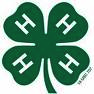 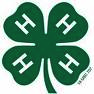 If selected to receive a scholarship, you will be notified via mail. Completing an application does not guarantee a scholarship to camp.Name___________________________________________________________________Address_________________________________________________________________City_________________________	State_________________	Zip_______________Age at camp_____________	Grade_____________Have you ever been to 4-H camp? ___ yes___no   If yes, how many years? _____Have you ever received a scholarship to attend 4-H camp? ___ yes	____ no  If yes, how many scholarships have you received to attend 4-H camp? _____Are you a member of a 4-H club? ____yes     ____no     Club Name_________________In what Northampton County 4-H activities have you participated during the past year, if any?________________________________________________________________________________________________________________________________________________________________________________________________________________________In the child’s own words, tell why they would like to attend 4-H camp. Use a minimum of three complete sentences. ________________________________________________________________________________________________________________________________________________________________________________________________________________________If you do not receive your scholarship are you willing to pay the remaining $370 to attend camp? ______yes		_______noWhat amount of scholarship would you like to receive (up to $370)?  ________________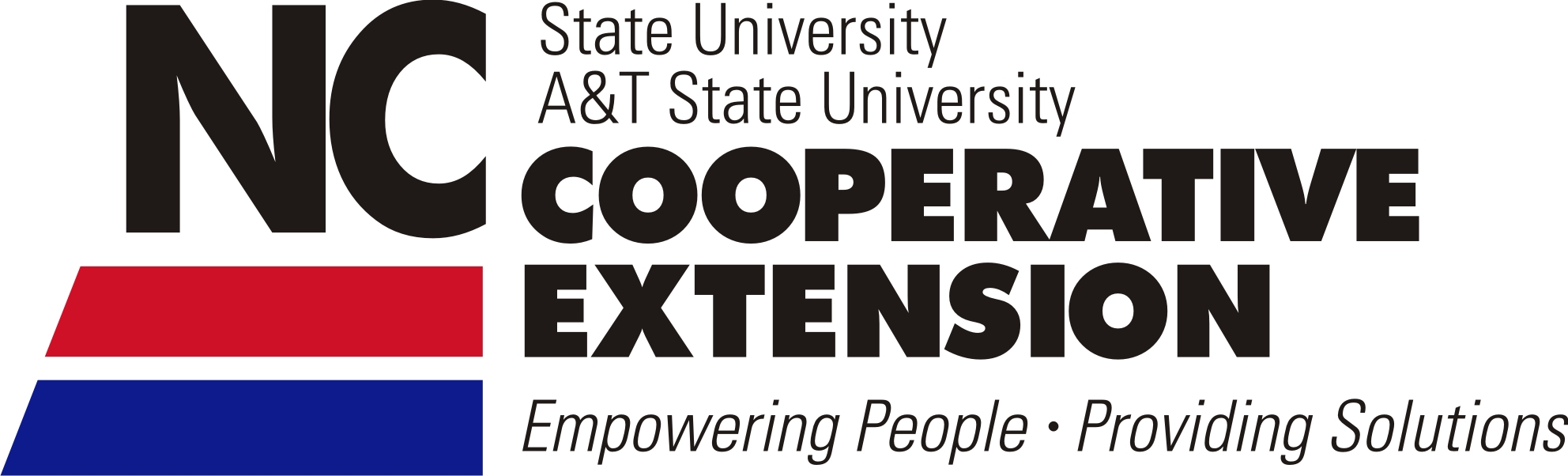 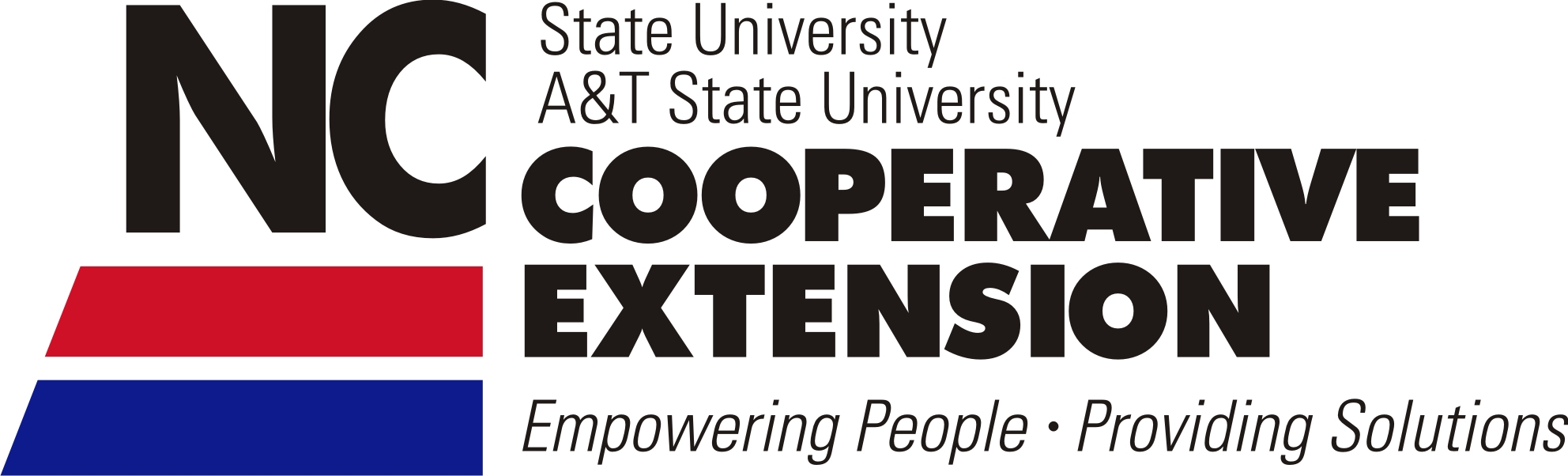 4-H Camp Scholarship Academic Information1) Please attach a copy of the child’s most recent report card to this application.2) Additionally, please request a letter of academic excellence from personnel at the child’s school.  This letter should explain not only the child’s academic performance, but also his or her character. 3) Why should your child be considered for an academic scholarship to attend 4-H camp?________________________________________________________________________________________________________________________________________________________________________________________________________________________________________________________________________________________________________________________________________________________________________I verify that the above information is true and correct to the best of my knowledge._____________________________________________________________Parent/Guardian Signature					DateReturn this application to: 	Northampton Cooperative Extension				c/o Caroline Brown, 4-H Agent				P.O. Box 636				Jackson, NC 27845Applications due Friday, January 30, 2015.